Crna Gora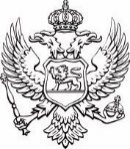 Ministarstvo poljoprivrede, šumarstvai vodoprivrede  Na osnovu člana 3 i člana 4 Uredbe o uslovima, načinu i dinamici sprovođenja mjera agrarne politike („Službeni list CG“, broj 76/21) - program 5. Podrška razvoju sektora morskog ribarstva i marikulture, mjera 5.2. Unapređivanje sektora marikulture, budžetska linija 5.2.1., Ministarstvo poljoprivrede, šumarstva i vodoprivrede raspisujeJAVNI POZIVza dodjelu podrške za poboljšanje konkurentnosti i efikasnosti sektora marikulture PREDMETJavnim pozivom za dodjelu podrške za poboljšanje konkurentnosti i efikasnosti sektora marikulture za 2021. godinu, utvrđuju se uslovi, način i kriterijumi na osnovu kojih se ostvaruje pravo na sredstva podsticaja u oblasti marikulture.DEFINICIJA KorisniKA PODSTICAJNIH SREDSTAVAPravo na sredstva podsticaja, opredijeljena kroz ovu budžetsku liniju, mogu ostvariti privredna društva i preduzetnici koja imaju dozvolu za marikulturu pod uslovima utvrđenim ovim Javnim pozivom.Prihvatljive investicijePravo na sredstva podsticaja za poboljšanje konkurentnosti i efikasnosti sektora marikulture može se ostvariti za:rekonstrukciju uzgajališta; izgradnju ili rekonstrukciju objekata za skladištenje hrane i skladištenje opreme; nabavku opreme za automatizaciju procesa uzgoja: automatske hranilice, sortir mašine, aeratori, sistem tečnog kiseonika, pumpe za utovar ribe, bazeni za transport žive ribe sa sistemom za tečni kiseonik, oprema za šokiranje ribe, oprema za vađenje i prenošenje školjaka;nabavku opreme za poboljšanje higijene u pogledu bezbjednosti hrane i plasiranja proizvoda uzgoja na tržište: rashladne komore, ledomati, oprema za klasifikaciju i pranje školjaka, namjenski stolovi za čišćenje ribe i školjaka i vodootporne vage;nabavku polietilenskih zaštitnih mreža radi zaštite uzgajališta od predatora;nabavku ili rekonstrukciju splava za operativni rad uzgajališta.SPECIFIČNI Kriterijumi prihvatljivostiPravo na sredstva podsticaja kroz ovu budžetsku liniju može se ostvariti samo pod uslovom da:su predmet nabavke isključivo novi materijali i oprema;podnosilac zahtjeva u posljednjih pet godina nije bio korisnik sredstava podsticaja za isti tip investicije za koju je prethodno ostvario pravo na sredstva podsticaja koja dodjeljuje Ministarstvo poljoprivrede, šumarstva i vodoprivrede;je podnosilac zahtjeva dostavio kopiju dnevnika uzgoja za 2020. godinu ovom ministarstvu; je podnosilac zahtjeva proizveo više od 5 t ribe ili školjaka u prethodnoj godini, odnosno u 2020. godini.NEPRIHVATLJIVI TROŠKOVIPravo na sredstva podsticaja ne može se ostvariti za:Nabavku polovne opreme i materijala; Troškove uvoza, transporta i sličnih dažbina; Plaćanje u naturi; Troškove sopstvenog rada; Troškove obrtnih sredstava; Troškove osiguranja i registracije.VISINA PODRŠKEMaksimalno učešće sredstava podsticaja za kofinansiranje odobrenih investicija, iznosi do 50 % od ukupne investicije, a maksimalno do 7,000.00 €. Ukoliko ukupan iznos svih odobrenih investicija, pređe budžetom planirani godišnji iznos, visina podrške će se proporcionalno umanjiti svim podnosiocima zahtjeva.Podrška se isplaćuje na kraju investicije nakon administrativne i kontrole na licu mjesta.POTREBNA DOKUMENTACIJA UZ ZAHTJEV ZA ODOBRAVANJE PODRŠKEUz zahtjev za odobravanje podrške, dostavlja se sljedeća dokumentacija:Popunjen Obrazac zahtjeva za odobravanje podrške, koji je dat u prilogu ovog javnog poziva;Fotokopija dozvole za marikulturu;Fotografija objekta i postojećeg stanja i opreme na uzgajalištu;Skicu-prikaz postojećeg stanja (sa jasno naznačenim dimenzijama, odnosno površinom objekta) sa kratkim opisom u kom dijelu se planira investicija ako je predmet investicije rekonstrukcija uzgajališta, izgradnja ili rekonstrukcija objekata za skladištenje hrane i skladištenje opreme;Ugovor o korišćenju lokacije potpisan sa JP Morsko dobro, ako je predmet investicije izgradnja ili rekonstrukcija objekata za skladištenje hrane i skladištenje opreme;Fotokopija lične karte podnosioca zahtjeva;Fotokopija žiro računa podnosioca zahtjeva;Potpisana i pečatirana cjenovna ponuda, predmjer i predračun za planiranu investiciju, odnosno profaktura ako se nabavlja oprema, a ukoliko je predmetna dokumentacija na stranom jeziku, uz nju se dostavlja dokumentacija prevedena na crnogorski jezik od strane ovlašćenog sudskog tumača.POTREBNA DOKUMENTACIJA ZA ODOBRAVANJE PLAĆANJAUz zahtjev za odobravanje plaćanja sredstava podsticaja dostavlja se sljedeća dokumentacija:Popunjen Zahtjev za odobravanje plaćanja, koji je dat u prilogu ovog javnog poziva;Original faktura ili račun;Dokaz da je kupljena roba, oprema ili usluga plaćena - fiskalni račun, ovjerena potvrda o prenosu sredstava ili ovjeren izvod iz banke kao dokaz o izvršenoj uplati, a u slučaju kada je investicija nabavljena iz inostranstva i ovjeren swift od strane banke i jedinstvena carinska deklaracija; Garantni list za nabavljenu opremu (ukoliko podliježe garanciji).NAČIN PODNOŠENJA ZAHTJEVA ZA ODOBRAVANJE PODRŠKE I ODOBRAVANJE PLAĆANJAObrazac Zahtjeva za odobravanje podrške i Obrazac Zahtjeva za odobravanje plaćanja, može se preuzeti sa zvanične internet stranice ovog ministarstva https://www.gov.me/mpsv ili u kancelariji br. 25 Ministarstva poljoprivrede, šumarstva i vodoprivrede, Rimski trg br. 46, Podgorica.      Popunjen obrazac zahtjeva dostaviti isključivo preporučenom poštom, na sljedeću adresu:Ministarstvo poljoprivrede, šumarstva i vodoprivredepo Javnom pozivu za dodjelu podrške za poboljšanje konkurentnosti i efikasnosti sektora marikultureRimski trg br. 46, 81000 PodgoricaInformacije u vezi sa ovim Javnim pozivom mogu se dobiti i putem telefona pozivom na broj:020/482-270Trajanje ovog Javnog poziva je 30 kalendarskih dana od dana objavljivanja Javnog poziva, dok će se obrada i odobravanje primljenih zahtjeva vršiti nakon završetka Javnog poziva.PROCEDURA REALIZACIJEMinistarstvo poljoprivrede, šumarstva i vodoprivrede formiraće Komisiju za dodjelu podrške, koja će sprovoditi administrativnu kontrolu podnesenih zahtjeva i kontrolu na licu mjesta. Nakon podnešenog zahtjeva za odobravanje podrške, Komisija će sprovesti administrativnu kontrolu podnešenih zahtjeva i po potrebi kontrolu na licu mjesta radi provjere da li je stanje iz zahtjeva istovjetno sa stanjem na licu mjesta. Na osnovu Odluke Komisije o prihvatljivosti zahtjeva, prihvaćeni korisnici će dobiti Rješenje o odobravanju investicije za poboljšanje konkurentnosti i efikasnosti sektora marikulture. Realizacija investicija od strane korisnika može početi tek po donošenju Rješenja o odobravanju investicije. Krajnji rok za završetak investicije i podnošenje zahtjeva za isplatu je 10. novembar 2021. godine. Nakon podnešenog Zahtjeva za odobravanje isplate, Komisija će sprovesti administrativnu kontrolu podnesenih zahtjeva i kontrolu na licu mjesta. Po obavljenoj kontroli realizovane investicije na licu mjesta, Komisija će pripremiti Izvještaj o obilasku sa foto-zapisom, na osnovu kojeg će Ministarstvo odlučiti o odobravanju za isplatu podrške. Odobreni iznos podrške biće isplaćen na žiro račun korisnika. NAPOMENEPodnosilac zahtjeva odgovara za tačnost podataka i dokumentacije za ostvarivanje prava na podršku;Ministarstvo poljoprivrede, šumarstva i vodoprivrede provjeravaće realnost, osnovanost i tačnost prikazanih troškova i izvršenih uplata;Dokumentacija koja se podnosi uz zahtjev ne smije biti starija od 6 mjeseci;Prihvatljiva visina investicije u slučaju rekonstrukcije objekata je maksimalno 125 eura po m2, odnosno u slučaju izgradnje objekta je maksimalno 250  eura po m2 površine objekta u osnovi;Dostavljena faktura/ponuda treba da sadrži iznos investicije sa i bez PDV-a;Podrška se može ostvariti uz dokaz da je kupljena roba, oprema ili usluga plaćena i to fiskalni račun, ovjerena potvrda o prenosu sredstava ili ovjeren izvod iz banke kojim se dokazuje prenos sredstava dobavljaču/izvođaču radova za nabavljenu opremu i/ili izvršene radove uz ovjerenu fakturu za kupljenu opremu/izvedene radove i garanciju za kupljenu opremu; a u slučaju kada je roba nabavljena iz inostranstva i ovjereni swift od strane banke i jedinstvenu carinsku ispravu; Nabavka svih vrsta roba, usluga i radova može biti prihvatljiva za podršku samo ukoliko je dobavljač roba, pružalac usluga i/ili izvođač radova pravno lice koje je u CRPS registrovano za navedene djelatnosti;Podnosiocu zahtjeva za podršku po ovom Javnom pozivu podrška neće biti odobrena odnosno isplaćena u slučaju da vrši nabavku opreme od dugog preduzetnika ili privrednog društva - uzgajivača, koji je prethodno ostvario pravo na sredstva podsticaja za nabavku iste te opreme; Podnosiocu zahtjeva za podršku po ovom Javnom pozivu podrška neće biti odobrena odnosno isplaćena u slučaju da komisija terenskom kontrolom i/ili ribarski inspektor utvrdi da je struktura uzgajališta izmijenjena suprotno odobrenom Projektu o tehničko-tehnološkim uslovima marikulture, na osnovu kojeg je izdata dozvola za marikulturu;Podnosiocu zahtjeva za podršku po ovom Javnom pozivu, ako je predmet investicije izgradnja ili rekonstrukcija objekata za skladištenje hrane i skladištenje opreme, podrška neće biti odobrena odnosno isplaćena u slučaju da komisija administrativnom i/ili terenskom kontrolom utvrdi da je objekat za skladištenje hrane i skladištenje opreme rekonstruisan odnosno izgrađen ili se planira izgraditi suprotno Ugovoru o korišćenju lokacije potpisan sa JP Morsko dobro;Realizacija investicije od strane korisnika može početi tek po donošenju Rješenja o odobravanju investicije;Izmjene na investiciji koja je priložena uz Zahjev za odobravanje podrške nijesu dozvoljene;Neće se podržati investicije za koje se provjerom utvrdi da je korisnik, odnosno lica u društvu privrednog društva korisnika, nalaze u krvnom srodstvu u pravoj liniji do bilo kog stepena, pobočnoj liniji do četvrtog stepena krvnog srodstva ili u tazbinskom srodstvu do drugog stepena sa dobavljačem roba ili izvođačem radova;Obaveze korisnika podrške, kao i sankcije u slučaju nepoštovanja istih utvrđene su Zakonom o poljoprivredi i ruralnom razvoju („Službeni list CG“, br. 56/09, 34/14, 1/15, 30/17 i 59/21) i podrazumijevaju obavezu vraćanja primljenih sredstava uvećanih za iznos zatezne kamate, kao i gubitak prava na bilo koju podršku naredne dvije godine.Nepotpuna i neblagovremeno podnijeta dokumentacija se neće razmatrati.